【今日主題】尼希米回歸的重建漆立平弟兄經節:尼1:1-6，11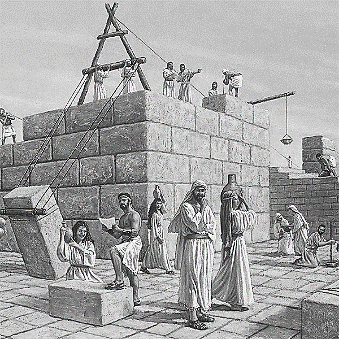 大綱: 前言認識尼希米的回歸二、認識尼希米的重建  1、城牆的重建  2、學習神的話語  3、與神重新立約  4、重建信仰的生活  5、重建信仰的事奉體系  6、重建信仰的婚姻與家庭  7、重建信仰的聖日與聖會總結信心三部曲(一)：信心與認識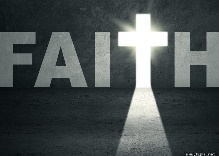 任 駿弟兄 (節錄自4/15講道)真實的信心十分稀有珍貴在人的身上，神看為最有價值的是什麼？不是在人身上的神的形象，不是人的生命，也不是愛心。因為在人身上的神的形象已經破碎，肉身的生命也可以為崇高的目的而犧牲，而愛心，是樹的果子，不是樹的根——那正確的答案是什麼？是「信心」。彼得前書 1:7提到：「信心既經過試驗，就比那被火試驗仍然能壞的金子更顯寶貴，可以在耶穌基督顯現的時候，得著稱讚、榮耀、尊貴。」信心是如此寶貴，甚至可以從神那裡，不是從人那裡，得到稱讚、榮耀、尊貴。主耶穌也告訴門徒：神就好像一個尋寶者一樣，在世上尋找有真實信心的人。相反的，人若沒有這種驗證過的、貨真價實的信心，他在面對神最終審判時，就不可能得到稱讚、榮耀、尊貴。到時候他只能在黑暗中哀哭切齒了。什麼東西都有山寨版。而那些越有價值的，仿冒品越多。信心也不例外。許多人高談信心的重要性，但其實是曲解了信心。即使是信徒，對信心到底是什麼，往往也沒有一個很清楚的概念。那到底真實的信心看起來是什麼樣子呢？我怎麼知道我有沒有那種信心呢？羅馬書第十章幫助我們認識真實信心的特徵。信心要按著真知識（羅十1～2）保羅在這兩節描述的情況，其實是很諷刺的：因為以色列人是神的百姓，他們也擁有聖經，可是他們竟然不認識神！雖然他們向神有熱心，但不是按著真知識(10:2)；今天我們擁有完整的聖經，也很熱心過教會生活，但我們的熱心，是否按著真知識呢？真知識唯獨來自神自己的話。我們要提防兩件事，都與我們對聖經的態度有關：要提防「無知」與「迷信」今天我們對很多事情都很感興趣，唯獨對神的話缺乏胃口；我們很喜歡參加家庭聚會、各種熱鬧的活動，喜歡跟弟兄姊妹聊天，但是等到開始查經，眼皮突然就覺得很沈重...別人的見證我們聽的津津有味，看一些靈修小品也有很多亮光，但是直接讀聖經的經文卻讓我們感到枯燥乏味、心思無法集中。弟兄姊妹們，如果這跟你的情況有點類似，那麼嚴重的話，可能你已經罹患了屬靈的厭食症，輕微一點呢，就是用零食取代了正餐。這樣的厭食或偏食，會讓你陷入「不是按著真知識」的無知與迷信裡。保羅在提後4:3~4也說到，「在末後的日子，人必厭煩純正的道理，耳朵發癢，就隨從自己的情慾，增添好些師傅；並且掩耳不聽真道，偏向荒渺的言語。」但健康的信心總是會回到聖經、直接從其中攝取營養。再好的講員、再好的靈修材料，不過是輔助，不能取代聖靈透過經文直接對你說話。所以你是否願意認真面對自己在屬靈上的厭食或偏食呢？你是否願意訂下規律的讀經計劃，並在每次讀經時都呼求聖靈的幫助，好讓自己脫離「不是按著真知識」的無知與迷信呢？要提防「第二手的知識」與無知剛好相反，也有人喜歡學習聖經，但卻習慣用局外人的觀點來思想人的罪、神公義的審判、基督的拯救與恩典…自己卻沒有渴望過要擁有這救恩。他只是喜愛獲得知識，想要從深奧的事情中發掘樂趣而已。他可能對聖經很熟，喜歡聽精彩的講道，對一些教義也可以講得條理分明。但是知道是一回事，實際擁有是另一回事。在基督的審判臺前，他不會發考卷測試你究竟懂的多少，而是要責問你：我白白賜下的寶貴救恩，你擁有了嗎？弟兄姊妹們，認識神跟聽道有關。但是聽道的重點不在於獲得你之前不知道的、新的資訊。而是要按照那些我們已經知道卻常常忽略的，來檢視自己、再次委身於那「純正道理的規模」。願意我們所聽的道，不是讓我們自滿，而是每一次都提醒我們要回轉、都逼著我們去思想自己與神的關係！真知識有什麼特徵呢？它是關係性的、以永活的神、以基督為對象「認識你獨一的真神，並且認識你所差遣來的耶穌基督，這就是永生。」（約17：3）認識神不是一種頭腦裡的知識，而是去認識一位活生生的對象，逐漸對他產生信賴，讓他成為你生命中最可靠的夥伴。對神真正的認識，會產生牢不可破的信賴關係，把我們與那位能使我們生命更新的神連在一起。它會激發信徒禱告我們怎麼有可能把一個看不見的神當成生命中最可靠的夥伴？唯有透過禱告。詩篇就是基督徒的禱告教科書，在裡面我們看到「對神個人性的認識」如何與禱告交織在一起。只要你打開詩篇，幾乎在每一頁上，你都會看到詩人透過禱告呼喊：「我的神啊！」（54處）不認識神的人，遇到困難的時候，就會去尋找有力人士或各種資源；但那些認識神的，他們第一個反應是禱告。禱告是他們對人生各種處境的反射動作。對神的認識會推動我們禱告；我們的禱告也會加深我們對神的認識。它能讓人的心火熱復活的基督，曾經親自在往以馬忤斯的路上為兩個門徒講解聖經。當他們回想起來的時候，他們彼此說：「他在路上...給我們解釋聖經的時候，我們的心在我們裡面不是火熱的嗎？」(路24:32) 基督怎麼樣點燃他們的心？他是藉著講解自己的受難與得榮耀。當我們越明白神為了拯救我們所做的一切，這樣的認識不可能不產生對神的愛，我們的心也不可能仍然凍如堅冰。你對神的認識，是一種關係性的認識嗎？這認識是否能豐富你的禱告生活？這認識是否能讓你的心火熱起來呢？(待續)本週各項聚會今日	09:30	兒童主日學		09:45	主日講道	漆立平弟兄		09:45	中學生團契		11: 00	慕道班		11:00《擘餅記念主聚會》		14:00	成人主日學	把握時機四	週二 07:30	晨更禱告會	19:30	英文查經班週三	19:30	交通禱告會	劉介磐弟兄週四	14:30	姊妹聚會	母親節特會週五	19:30	小社青	靈修分享會		19:30	愛的團契	家庭聚會週六	14:00	大專團契	查經聚會		18:00	社青團契	分區家庭聚會台北基督徒聚會處                   第2528期  2018.05.06網站：http://www.taipeiassembly.org   年度主題：天上的國民˙地上的教會		主日上午	主日下午 	下週主日上午	下週主日下午	聚會時間：9時45分	2時00分	9時45分	2時00分	司     會：任  駿弟兄	彭書睿弟兄	羅煜寰弟兄	領        詩：賴映良弟兄		成人主日學	賴大隨弟兄	五月份同工會	司     琴：徐漢慧姊妹		把握時機四	王清清姊妹	主席:蔡錦風弟兄	講     員：漆立平弟兄		下週講員：劉介磐弟兄	本週題目：尼希米回歸的重建	下週主題：摩西在曠野的40年	本週經文：尼希米記1:1-6，11	下週經文：希伯來書11:27 	上午招待：蔣震彥弟兄 林和東弟兄	下週招待：吳瑞碧姊妹 施兆利姊妹			楊晴智姊妹你們為何花錢原文是平銀買那不足為食物的？用勞碌得來的買那不使人飽足的呢？你們要留意聽我的話就能吃那美物，得享肥甘，心中喜樂。                                                                                                        以賽亞書55:2臺北市中正區100南海路39號。電話（02）23710952傳真（02）23113751